Základná škola, Komenského 1962/8, 075 01 Trebišov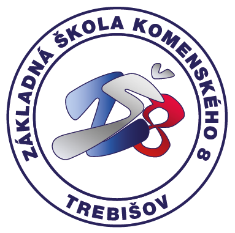                           tel.: 0911 677 766          skola@zskom.sk               www.zskomtv.sk                         _____________________________________________________________Zákonný zástupca: .............................................................................tel. kontakt:.................................Adresa trvalého bydliska: ......................................................................................................................Riaditeľstvo ZŠ Komenského                                                                                                      Mgr. Radoslav Ujhelyi                                                                                                   Komenského 1962/8          075 01  TrebišovVYJADRENIE  SÚHLASU  S UVOĽNENÍM  DIEŤAŤA  PO ŠKOLSKEJ  AKCIIPodpísaný zákonný zástupca vyjadrujem súhlas s uvoľnením môjho dieťaťa:Meno a priezvisko žiaka: .................................................................................... trieda: ...................... v škol. roku: ..............................z akcie organizovanej ZŠ Komenského v Trebišove po jej skončení.Názov školskej akcie: ........................................................................................................................Dátum ukončenia akcie: ........................................Súčasne vyhlasujem, že v plnej miere preberám zodpovednosť za svoje dieťa.Trebišov .....................................                                                          ..................................................                                                                                                                  Podpis zákonného zástupcuskola@zskomtv.sk                                                                                 sekretariát: 056/672 73 87